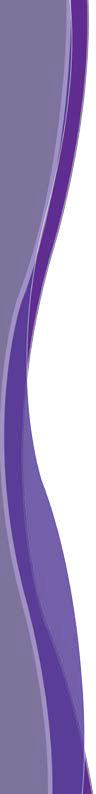 Residence Hall Addresses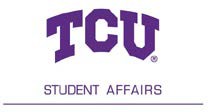 All US Postal, FedEx, UPS, etc. must be delivered to resident’s TCU PO Box. See format below to use to ensure proper delivery.Student NameTCU PO Box XXXXXX (use box number specific to student)2901 Stadium DriveSte 1200Fort Worth TX 76129Flower arrangement and similar deliveries may be sent to the students’ residence hall address listed below. See format below to use to ensure proper delivery.Student Name TCU(Use Residence Hall Address Listed Below)Fort Worth TX 76129For Chapter Facilities flower arrangment and similar deliveries may be sent to the Multi-PurposeBuilding.Student Name (Add TCU Chapter)3608 Pond Drive Fort Worth TX 76129Page 1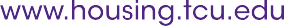 Residence HallAddress	Office/LobbyPhone NumberTom Brown Pete Wright3107 Main Drive817/257-8199Britain3103 Main DriveFish3140 Bellaire Drive N.Herndon3105 Main DriveMabee3101 Main DriveMcCart Avenue2901 McCart Ave.Mullins3142 Bellaire Drive N.Sandage Avenue2900 Sandage Ave.Walker3111 Main DriveCarter Hall3102 Main Drive817/257-8220Clark Hall2950 South University Drive817/257-8225Colby Hall3200 Main Drive817/257-8226Foster Hall3100 Main Drive817/257-8231GrandMarc at Westberry Place2855 W Bowie Street817/201-1106Hays Hall3550 Pond Drive817/257-8232King Hall3204 Main Drive817/257-8233Milton Daniel Hall3205 Main Drive817/257-8234PE Clark Hall3604 Pond Drive817/257-7051Marion Hall3600 Pond Drive817/257-7051Moncrief Hall3305 Main Drive817/257-8235Samuelson Hall3202 Main Drive817/257-8220Sherley Hall3205 West Cantey Street817/257-8237Waits Hall3105 West Cantey Street817/257-8239Wright Hall3104 Main Drive817/257-8233